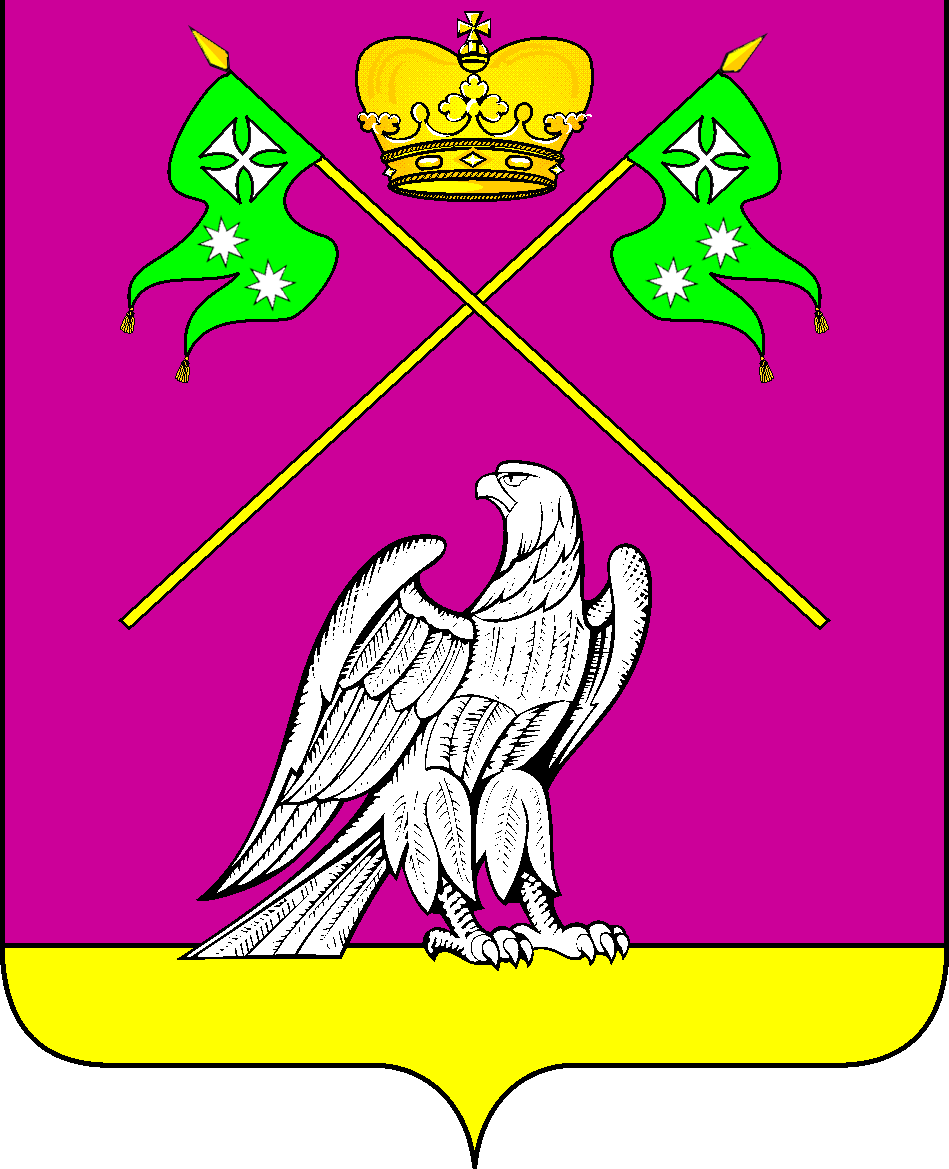 СОВЕТ МУНИЦИПАЛЬНОГО ОБРАЗОВАНИЯВЫСЕЛКОВСКИЙ РАЙОН   Очередная III-я сессия III созываР Е Ш Е Н И Еот        							              №                                                    ст-ца ВыселкиОб утверждении Программы приватизации муниципального имущества муниципального образования Выселковский район на 2016 год            В целях мобилизации доходов в бюджет муниципального образования Выселковский район, оптимизации структуры, повышения эффективности муниципальной собственности, руководствуясь Гражданским кодексом Российской Федерации, федеральным законом от  № 131-ФЗ «Об общих принципах организации местного самоуправления в Российской Федерации»,  Федеральным Законом от  № 178-ФЗ «О приватизации государственного и муниципального имущества», Федеральным Законом от  № 208-ФЗ «Об акционерных обществах», Постановлением Правительства РФ от  № 585 «Об утверждении положения об организации продажи государственного или муниципального имущества на аукционе и положения об организации продажи находящихся в государственной или муниципальной собственности акций открытых акционерных обществ на специализированном аукционе», Уставом муниципального образования Выселковский район, Совет муниципального образования Выселковский район р е ш и л:      1. Утвердить Программу приватизации муниципального имущества муниципального образования Выселковский район на 2016 год (приложение   № 1).   2. Утвердить перечни имущества, находящегося в муниципальной собственности муниципального образования Выселковский район, приватизация которого планируется в 2016 году (приложения №№ 2-4).             3. Направить данное решение на подпись главе муниципального образования Выселковский район  С.И. Фирсткову. 4. Решение вступает в силу со дня его опубликования на официальном сайте муниципального образования Выселковский район.Глава муниципального                                              Председатель Совета образования Выселковский район                           муниципального образования                                                                                                 Выселковский район                              С.И.Фирстков                                                      Н.С.СочивкоПРИЛОЖЕНИЕ № 1к решению III-ей сессии Совета      муниципального образованияВыселковский район  от  № Программа приватизации муниципального имущества муниципального образования Выселковский район на 2016 годПрограмма приватизации муниципального имущества муниципального образования Выселковский район (далее – Программа) разработана на основании  Конституции Российской Федерации, Гражданского кодекса Российской Федерации, Федерального закона от  № 178-ФЗ «О приватизации государственного и муниципального имущества», Федерального закона от  № 131-ФЗ «Об общих принципах организации местного самоуправления в Российской Федерации», решения Совета муниципального образования Выселковский район от  № 9-71 «Об утверждении положения о порядке управления и распоряжения имуществом, находящимся в муниципальной собственности муниципального образования Выселковский район».Раздел 1. Цели и задачи приватизации муниципального имущества       муниципального образования Выселковский район 1.1. Целями муниципальной политики в области приватизации муниципального имущества муниципального образования Выселковский район на 2015 год являются повышение эффективности управления муниципальной собственностью муниципального образования Выселковский район и обеспечение планомерности процесса приватизации.1.2. Приватизация муниципального имущества муниципального образования Выселковский район в 2016 году будет направлена на решение следующих задач:- приватизация муниципального имущества, которое не соответствует требованиям статьи 50 Федерального закона от  № 131-ФЗ «Об общих принципах организации местного самоуправления в Российской Федерации»;- сокращение бюджетных расходов на содержание объектов муниципальной собственности;- создание условий для развития рынка недвижимости;- повышение эффективности использования объектов муниципального имущества;- оптимизация структуры муниципальной собственности муниципального образования Выселковский район;- формирование доходов местного бюджета;- привлечение инвестиций в экономику муниципального образования Выселковский район;- привлечение эффективных собственников, ориентированных на долгосрочное развитие предприятий;- расширение производства и создание новых мест.Раздел 2. Классификация муниципального имуществапо возможности его приватизации.Муниципальное имущество муниципального образования Выселковский район с учетом возможности его приватизации распределяется на группы:2.1. Объекты, приватизация которых не осуществляется:объекты здравоохранения;объекты образования (дома творчества, детские дошкольные учреждения и школы);объекты культуры и библиотеки;объекты физической культуры и спорта;районные автомобильные дороги общего пользования;объекты непроизводственной сферы, предназначенные для обеспечения деятельности органов самоуправления;иные объекты в соответствии с законодательством Российской Федерации и Краснодарского края.2.2. Объекты, приватизация которых осуществляется по решению Совета муниципального образования Выселковский район:муниципальные унитарные предприятия;объекты недвижимого имущества, неиспользуемые или сданные в аренду;объекты недвижимого имущества, незавершенные строительством;акции открытых акционерных обществ и доли участников других хозяйственных обществ.Раздел 3. Порядок принятия решений о приватизации муниципального имущества, порядке и условиях проведения торгов.3.1. Предложение о проведении приватизации муниципального имущества муниципального образования Выселковский район может исходить от Совета муниципального образования Выселковский район, администрации муниципального образования Выселковский район или ее структурных подразделений, физических или юридических лиц.Предложения о приватизации муниципального имущества на 2016 год принимаются   Отделом   по   управлению   муниципальным   имуществом   и земельным вопросам администрации муниципального образования Выселковский район до .3.2. Предложение о дополнительном включении в Программу текущего года объектов муниципального имущества подаются главе муниципального образования Выселковский район.По объектам муниципального имущества, включенным в настоящую Программу, глава муниципального образования Выселковский район принимает распоряжение об организации и проведении торгов муниципального имущества, назначению, при необходимости, комиссии по проведению торгов.3.3. При приватизации муниципального имущества используются следующие способы приватизации:преобразование унитарного предприятия в открытое акционерное общество;продажа муниципального имущества на аукционе;продажа муниципального имущества на конкурсе;продажа муниципального имущества посредством публичного предложения;продажа муниципального имущества без объявления цены;внесение муниципального имущества в качестве вклада в уставные капиталы открытых акционерных обществ;продажа муниципального имущества его арендаторам при реализации преимущественного права на его приобретение;другие способы приватизации муниципального имущества, предусмотренные федеральным законодательством.3.4. Приватизация зданий, строений и сооружений, а также объектов, строительство которых не завершено и которые признаны самостоятельными объектами недвижимости, осуществляется одновременно с отчуждением лицу, приобретающему такое имущество, земельных участков, занимаемых таким имуществом и необходимых для его эксплуатации, если иное не предусмотрено федеральным законом.3.5. Условия приватизации муниципального имущества, включенного в Программу, разрабатывается продавцом муниципального имущества, определенным в соответствии с пунктом 4 настоящей Программы и утверждается главой муниципального образования Выселковский район.3.6. В случае если аукцион или конкурс по продаже муниципального имущества был признан несостоявшимся в силу отсутствия заявок либо участия в нем только одного покупателя, приватизация имущества может быть осуществлена другим способом установленным федеральным законодательством.Раздел 4. Продавец муниципального имущества	4.1. Полномочиями продавца муниципального имущества наделяется Отдел по управлению муниципальным имуществом и земельным вопросам администрации муниципального образования Выселковский район.	Продавец муниципального имущества в зависимости от выбранного способа приватизации разрабатывает порядок и условия продажи объектов приватизации и организует публикацию в средствах массовой информации информационного сообщения о продаже муниципального имущества, подготовку и проведение торгов, заключение договоров купли-продажи и передачу имущества покупателю.	К работе по подготовке предложений о целесообразности приватизации муниципального имущества, способе и порядке его приватизации, подготовке и проведении торгов, продавец муниципального имущества имеет право привлекать экспертов, аудиторские, оценочные и иные организации.	4.2. По решению Совета муниципального образования Выселковский район функции по продаже муниципального имущества могут быть полностью или частично переданы специализированной организации.Раздел 5. Информационное обеспечение приватизации муниципального имущества	5.1. Информационное сообщение о продаже муниципального имущества подлежит обязательной публикации официальном сайте в сети «Интернет»: www.torgi.gov.ru не менее, чем за 30 дней до дня осуществления продажи указанного имущества.	5.2. Продавец муниципального имущества может использовать дополнительно   другие   средства    массовой   информации    для    размещения информационного сообщения о продаже имущества с целью дополнительного привлечения участников торгов.Раздел 6. Порядок оценки стоимости и оплатыприватизируемого имущества.6.1. Продажная цена муниципального имущества определяется в соответствии с законодательством Российской Федерации о приватизации.6.2. При продаже муниципального имущества в соответствии с Федеральным законом «Об оценочной деятельности в Российской Федерации» и Федеральным законом «О приватизации государственного и муниципального имущества» продавцом заключается договор на проведение работ по независимой оценке приватизируемого имущества. Независимая оценка приватизируемого муниципального имущества проводится на этапе предпродажной подготовки за счет средств местного бюджета.6.3. Оплата приобретаемого покупателями муниципального имущества при приватизации может производиться единовременно или в рассрочку до одного года.Раздел 7. Денежные средства, полученные от приватизации муниципального имущества.7.1. Денежные средства, полученные от приватизации муниципального имущества, подлежат перечислению в местный бюджет в полном объеме в порядке, установленном Федеральным законом «О приватизации государственного и муниципального имущества». 7.2. Контроль за порядком и своевременностью перечисления в местный бюджет полученных от приватизации муниципального имущества денежных средств осуществляет отдел по управлению муниципальным имуществом и земельным вопросам администрации муниципального образования Выселковский район.Раздел 8. Отчет о выполнении программы.8.1. Отдел по управлению муниципальным имуществом и земельным вопросам администрации муниципального образования Выселковский район не позднее  готовит отчет о выполнении Программы приватизации муниципального имущества муниципального образования Выселковский район за 2015 год для рассмотрения Советом муниципального образования Выселковский район.8.2. Отчет о выполнении Программы приватизации муниципального имущества муниципального образования Выселковский район содержит перечень приватизированного в прошедшем году муниципального имущества с указанием наименования проданного имущества, способа продажи, продажной цены имущества, размера проданных пакетов акций (количество в штуках, процентов уставного капитала).Раздел 9. Имущество муниципального образования Выселковский район, приватизация которого планируется в 2016 году.Перечень акционерных обществ, в уставном капитале которых имеются акции, находящиеся в муниципальной собственности, планируемые к приватизации в 2016 году (приложение № 2).            Перечень имущества, находящегося в муниципальной собственности муниципального образования Выселковский район, приватизация которого планируется в 2016 году (приложения № 3, №4).            Неурегулированные настоящей Программой отношения, связанные с приватизацией муниципального имущества муниципального образования Выселковский район, регулируются Федеральным законом «О приватизации государственного и муниципального имущества», постановлениями Правительства Российской Федерации и другими нормативными правовыми актами.И.о.начальника отдела по управлению муниципальным имуществом и земельным вопросам администрации муниципального образования Выселковский район                                                                                  А.В.Пазий              ПРИЛОЖЕНИЕ № 2  к решению III-ей сессии Совета            муниципального образования                                                                                               Выселковский район   от  № Перечни долей и пакетов акций обществ, муниципального имущества муниципального образования Выселковский район, приватизация которых планируется в 2016 году И.о. начальника отдела по управлению муниципальным имуществом и земельным вопросам администрации муниципального образования Выселковский район                                                             А.В.Пазий                                                                                              ПРИЛОЖЕНИЕ № 3к решению III-ей сессии Совета      муниципального образования                                                                                               Выселковский район    от  № ПЕРЕЧЕНЬимущества, находящегося в муниципальной собственности муниципального образования Выселковский район, приватизация которого планируется в 2016 году И.о. начальника отдела по управлению муниципальным имуществом и земельным вопросам администрации муниципального образования Выселковский район                                                           А.В.Пазий                                                                                                ПРИЛОЖЕНИЕ № 4к решению III-ей сессии Совета      муниципального образованияВыселковский район  от  № ПЕРЕЧЕНЬимущества, находящегося в муниципальной собственности муниципального образования Выселковский район, приватизация которого планируется в 2016 году И.о. начальника отдела по управлению муниципальным имуществом и земельным вопросам администрации муниципального образования Выселковский район                                                           А.В.ПазийСОВЕТ МУНИЦИПАЛЬНОГО ОБРАЗОВАНИЯВЫСЕЛКОВСКИЙ РАЙОН   Очередная III-я сессия III созываР Е Ш Е Н И Еот        							             №                                                                                                    ст-ца ВыселкиО согласовании способа приватизации муниципального имущества муниципального образования Выселковский район             В целях мобилизации доходов в бюджет муниципального образования Выселковский район, повышения эффективности использования муниципальной собственности, руководствуясь Гражданским кодексом Российской Федерации, федеральным законом от  № 131-ФЗ «Об общих принципах организации местного самоуправления в Российской Федерации»,  Федеральным Законом от  № 178-ФЗ «О приватизации государственного и муниципального имущества», Федеральным Законом от  № 208-ФЗ «Об акционерных обществах», Постановлением Правительства РФ от  № 549 «Об утверждении положений об организации продажи государственного или муниципального имущества посредством публичного предложения и без объявления цены», Уставом муниципального образования Выселковский район, Совет муниципального образования Выселковский район  р е ш и л:            1. В связи с несостоявшимся открытым аукционом по приватизации муниципального имущества - 25,26% пакета (218 штук) акций АО «Выселкирайгаз», находящегося в муниципальной собственности муниципального образования Выселковский район, согласовать проведение второго этапа торгов, способ     приватизации - посредством публичного предложения.       2. Решение вступает в силу со дня его размещения на официальном сайте муниципального образования Выселковский район.Глава муниципального                                              Председатель Совета образования Выселковский район                           муниципального образования                                                                                                 Выселковский район                              С.И.Фирстков                                                      Н.С.СочивкоСОВЕТ МУНИЦИПАЛЬНОГО ОБРАЗОВАНИЯВЫСЕЛКОВСКИЙ РАЙОН   Очередная III-я сессия III созываР Е Ш Е Н И Еот        							         № ст-ца ВыселкиО согласовании передачи помещений муниципальной собственности муниципального образования Выселковский район для организации работы мировых судей судебного участкаВ соответствии со статьями 64, 70, 71 Устава муниципального образования Выселковский район, решением Совета муниципального образования Выселковский район от  № 9-71 «Об утверждении положения о порядке управления и распоряжения имуществом, находящимся в муниципальной собственности муниципального образования Выселковский район», законом Краснодарского края от            № 326-КЗ «О создании судебных участков и должностей мировых судей», законом Краснодарского края от  № 256-КЗ «О мировых судьях Краснодарского края», Совет муниципального образования Выселковский район р е ш и л:1. Согласовать передачу помещений, составляющих часть нежилого здания, для размещения аппарата мировых судей Краснодарского края, номера по плану №№ 1,2,3,17,18,19,20,21,22, общей площадью 107 кв.м., расположенных по адресу: Краснодарский край, станица Выселки, ул. Ленина, 63.2. Решение вступает в силу со дня его опубликования на официальном сайте муниципального образования Выселковский район.Глава муниципального                                              Председатель Совета образования Выселковский район              муниципального       образования                                                                       Выселковский район                              С.И.Фирстков                                                      Н.С.СочивкоСОВЕТ МУНИЦИПАЛЬНОГО ОБРАЗОВАНИЯВЫСЕЛКОВСКИЙ РАЙОН   Очередная III-я сессия III созываР Е Ш Е Н И Еот        							          № ст-ца ВыселкиО передаче из муниципальной собственности муниципального образования Выселковский район имущества на безвозмездной основе в муниципальную собственность Бейсугского сельского поселения Выселковского районаВ соответствии со статьями 60 и 72 Устава муниципального образования Выселковский район, с решением Совета муниципального образования Выселковский район от  № 8/1 «О порядке передачи объектов имущества находящегося в муниципальной собственности муниципального образования Выселковский район в собственность сельским поселениям в составе муниципального образования Выселковский район и приема объектов имущества находящегося в собственности сельских поселений в составе муниципального образования Выселковский район в муниципальную собственность муниципального образования Выселковский район» и решением Совета муниципального образования Выселковский район от  № 9-71 «Об утверждении положения о порядке управления и распоряжения имуществом, находящимся в муниципальной собственности муниципального образования Выселковский район», с согласия администрации Бейсугского сельского поселения Выселковского района от  № В-109-11462/ «О безвозмездной передаче имущества», Совет муниципального образования Выселковский район  р е ш и л:           1. Передать безвозмездно в муниципальную собственность Бейсугского сельского поселения Выселковского района имущество, указанное в приложении к настоящему решению. 2. Отделу по управлению муниципальным имуществом и земельным вопросам администрации муниципального образования Выселковский район (Пазий) подготовить акт приема - передачи имущества указанного в пункте 1 настоящего решения, передаваемого из муниципальной собственности муниципального образования Выселковский район в муниципальную собственность Бейсугского сельского поселения Выселковского района на безвозмездной основе.3. Контроль за выполнением настоящего решения возложить на  заместителя главы муниципального образования Выселковский район Т.П.Коробову.           4.   Решение вступает в силу со дня подписания.Глава муниципального                                              Председатель Совета образования Выселковский район              муниципального       образования                                                                       Выселковский район                              С.И.Фирстков                                                      Н.С.Сочивко                                                                                                ПРИЛОЖЕНИЕ  к решению III-ей сессии Совета         муниципального образования  Выселковский район    от  № ПЕРЕЧЕНЬимущества передаваемого из муниципальной собственностимуниципального образования Выселковский район в муниципальнуюсобственность Бейсугского сельского поселения Выселковского районаИсполняющий обязанностиначальника отдела по управлениюмуниципальным имуществом  и земельным вопросам администрации        муниципального образования  Выселковский район                                                                                  А.В. Пазий  СОВЕТ МУНИЦИПАЛЬНОГО ОБРАЗОВАНИЯВЫСЕЛКОВСКИЙ РАЙОН   Очередная III-я сессия III созываР Е Ш Е Н И Еот        							          № ст-ца ВыселкиО передаче из муниципальной собственности муниципального образования Выселковский район имущества на безвозмездной основе в муниципальную собственность Бейсужекского сельского поселения Выселковского районаВ соответствии со статьями 60 и 72 Устава муниципального образования Выселковский район, с решением Совета муниципального образования Выселковский район от  № 8/1 «О порядке передачи объектов имущества находящегося в муниципальной собственности муниципального образования Выселковский район в собственность сельским поселениям в составе муниципального образования Выселковский район и приема объектов имущества находящегося в собственности сельских поселений в составе муниципального образования Выселковский район в муниципальную собственность муниципального образования Выселковский район» и решением Совета муниципального образования Выселковский район от  № 9-71 «Об утверждении положения о порядке управления и распоряжения имуществом, находящимся в муниципальной собственности муниципального образования Выселковский район», с согласия администрации Бейсужекского сельского поселения Выселковского района от  № В-109-11461/ «О безвозмездной передаче имущества» Совет муниципального образования Выселковский район  р е ш и л:           1. Передать безвозмездно в муниципальную собственность Бейсужекского сельского поселения Выселковского района имущество, указанное в приложении  к настоящему решению. 2. Отделу по управлению муниципальным имуществом и земельным вопросам администрации муниципального образования Выселковский район (Пазий) подготовить акт приема - передачи имущества указанного в пункте 1 настоящего решения, передаваемого из муниципальной собственности муниципального образования Выселковский район в муниципальную собственность Бейсужекского сельского поселения Выселковского района на безвозмездной основе.3. Контроль за выполнением настоящего решения возложить на  заместителя главы муниципального образования Выселковский район Т.П.Коробову.           4.   Решение вступает в силу со дня подписания.Глава муниципального                                              Председатель Совета образования Выселковский район              муниципального       образования                                                                       Выселковский район                              С.И.Фирстков                                                      Н.С.Сочивко                                                                                     ПРИЛОЖЕНИЕ  к решению III-ей сессии Совета      муниципального образования   Выселковский район    от  № ПЕРЕЧЕНЬимущества передаваемого из муниципальной собственностимуниципального образования Выселковский район в муниципальнуюсобственность Бейсужекского сельского поселения Выселковского районаИсполняющий обязанностиначальника отдела по управлениюмуниципальным имуществом  и земельным вопросам администрации        муниципального образования  Выселковский район                                                                                  А.В. ПазийСОВЕТ МУНИЦИПАЛЬНОГО ОБРАЗОВАНИЯВЫСЕЛКОВСКИЙ РАЙОН   Очередная III-я сессия III созываР Е Ш Е Н И Еот        							          № ст-ца ВыселкиО передаче из муниципальной собственности муниципального образования Выселковский район имущества на безвозмездной основе в муниципальную собственность Березанского сельского поселения Выселковского районаВ соответствии со статьями 60 и 72 Устава муниципального образования Выселковский район, с решением Совета муниципального образования Выселковский район от  № 8/1 «О порядке передачи объектов имущества находящегося в муниципальной собственности муниципального образования Выселковский район в собственность сельским поселениям в составе муниципального образования Выселковский район и приема объектов имущества находящегося в собственности сельских поселений в составе муниципального образования Выселковский район в муниципальную собственность муниципального образования Выселковский район» и решением Совета муниципального образования Выселковский район от  № 9-71 «Об утверждении положения о порядке управления и распоряжения имуществом, находящимся в муниципальной собственности муниципального образования Выселковский район», с согласия администрации Березанского сельского поселения Выселковского района от  № В-109-11440/ «О безвозмездной передаче имущества», Совет муниципального образования Выселковский район  р е ш и л:           1. Передать безвозмездно в муниципальную собственность Березанского сельского поселения Выселковского района имущество, указанное в приложении к настоящему решению. 2. Отделу по управлению муниципальным имуществом и земельным вопросам администрации муниципального образования Выселковский район (Пазий) подготовить акт приема - передачи имущества указанного в пункте 1 настоящего решения, передаваемого из муниципальной собственности муниципального образования Выселковский район в муниципальную собственность Березанского сельского поселения Выселковского района на безвозмездной основе.3. Контроль за выполнением настоящего решения возложить на  заместителя главы муниципального образования Выселковский район Т.П.Коробову.           4.   Решение вступает в силу со дня подписания.Глава муниципального                                  Председатель Совета образования Выселковский район              муниципального       образования                                                                       Выселковский район                              С.И.Фирстков                                                      Н.С.Сочивко                                                                                                      ПРИЛОЖЕНИЕ  к решению III-ей сессии Совета      муниципального образования   Выселковский район    от  № ПЕРЕЧЕНЬимущества передаваемого из муниципальной собственностимуниципального образования Выселковский район в муниципальнуюсобственность Березанского сельского поселения Выселковского районаИсполняющий обязанностиначальника отдела по управлениюмуниципальным имуществом  и земельным вопросам администрации        муниципального образования  Выселковский район                                                                                  А.В. Пазий СОВЕТ МУНИЦИПАЛЬНОГО ОБРАЗОВАНИЯВЫСЕЛКОВСКИЙ РАЙОН   Очередная III-я сессия III созываР Е Ш Е Н И Еот        							        № ст-ца ВыселкиО передаче из муниципальной собственности муниципального образования Выселковский район имущества на безвозмездной основе в муниципальную собственность Бузиновского сельского поселения Выселковского районаВ соответствии со статьями 60 и 72 Устава муниципального образования Выселковский район, с решением Совета муниципального образования Выселковский район от  № 8/1 «О порядке передачи объектов имущества находящегося в муниципальной собственности муниципального образования Выселковский район в собственность сельским поселениям в составе муниципального образования Выселковский район и приема объектов имущества находящегося в собственности сельских поселений в составе муниципального образования Выселковский район в муниципальную собственность муниципального образования Выселковский район» и решением Совета муниципального образования Выселковский район от  № 9-71 «Об утверждении положения о порядке управления и распоряжения имуществом, находящимся в муниципальной собственности муниципального образования Выселковский район», с согласия администрации Бузиновского сельского поселения Выселковского района от  № В-109-11437/ «О безвозмездной передаче имущества», Совет муниципального образования Выселковский район  р е ш и л:           1. Передать безвозмездно в муниципальную собственность Бузиновского сельского поселения Выселковского района имущество, указанное в приложении к настоящему решению. 2. Отделу по управлению муниципальным имуществом и земельным вопросам администрации муниципального образования Выселковский район (Пазий) подготовить акт приема - передачи имущества указанного в пункте 1 настоящего решения, передаваемого из муниципальной собственности муниципального образования Выселковский район в муниципальную собственность Бузиновского сельского поселения Выселковского района на безвозмездной основе.3. Контроль за выполнением настоящего решения возложить на  заместителя главы муниципального образования Выселковский район Т.П.Коробову.           4.   Решение вступает в силу со дня подписания.Глава муниципального                                  Председатель Совета образования Выселковский район              муниципального       образования                                                                       Выселковский район                              С.И.Фирстков                                                      Н.С.Сочивко                                                                                                            ПРИЛОЖЕНИЕ к решению III-ей сессии Совета      муниципального образованияВыселковский район  от  № ПЕРЕЧЕНЬимущества передаваемого из муниципальной собственностимуниципального образования Выселковский район в муниципальнуюсобственность Бузиновского сельского поселения Выселковского районаИсполняющий обязанностиначальника отдела по управлениюмуниципальным имуществом  и земельным вопросам администрации        муниципального образования  Выселковский район                                                                                  А.В. ПазийСОВЕТ МУНИЦИПАЛЬНОГО ОБРАЗОВАНИЯВЫСЕЛКОВСКИЙ РАЙОН   Очередная III-я сессия III созываР Е Ш Е Н И Еот        							        № ст-ца ВыселкиО передаче из муниципальной собственности муниципального образования Выселковский район имущества на безвозмездной основе в муниципальную собственность Выселковского сельского поселения Выселковского районаВ соответствии со статьями 60 и 72 Устава муниципального образования Выселковский район, с решением Совета муниципального образования Выселковский район от  № 8/1 «О порядке передачи объектов имущества находящегося в муниципальной собственности муниципального образования Выселковский район в собственность сельским поселениям в составе муниципального образования Выселковский район и приема объектов имущества находящегося в собственности сельских поселений в составе муниципального образования Выселковский район в муниципальную собственность муниципального образования Выселковский район» и решением Совета муниципального образования Выселковский район от  № 9-71 «Об утверждении положения о порядке управления и распоряжения имуществом, находящимся в муниципальной собственности муниципального образования Выселковский район», с решением Совета Выселковского сельского поселения Выселковского района  от  № 5-92 «О даче согласия Совета Выселковского сельского поселения Выселковского района на принятие имущества из муниципальной  собственности муниципального  образования Выселковский район в муниципальную собственность Выселковского сельского поселения Выселковского района на безвозмездной основе», Совет муниципального образования Выселковский район  р е ш и л:           1. Передать безвозмездно в муниципальную собственность Выселковского сельского поселения Выселковского района имущество, указанное в приложении к настоящему решению. 2. Отделу по управлению муниципальным имуществом и земельным вопросам администрации муниципального образования Выселковский район (Пазий) подготовить акт приема - передачи имущества указанного в пункте 1 настоящего решения, передаваемого из муниципальной собственности муниципального образования Выселковский район в муниципальную собственность Выселковского сельского поселения Выселковского района на безвозмездной основе.3. Контроль за выполнением настоящего решения возложить на  заместителя главы муниципального образования Выселковский район Т.П.Коробову.           4.   Решение вступает в силу со дня подписания.Глава муниципального                                 Председатель Совета образования Выселковский район              муниципального       образования                                                                       Выселковский район                              С.И.Фирстков                                                      Н.С.Сочивко                                                                                                          ПРИЛОЖЕНИЕ к решению III-ей сессии Совета      муниципального образованияВыселковский район  от  № РЕЧЕНЬимущества передаваемого из муниципальной собственностимуниципального образования Выселковский район в муниципальнуюсобственность Выселковского  сельского поселения Выселковского районаИсполняющий обязанностиначальника отдела по управлениюмуниципальным имуществом  и земельным вопросам администрации        муниципального образования  Выселковский район                                                                                  А.В. ПазийСОВЕТ МУНИЦИПАЛЬНОГО ОБРАЗОВАНИЯВЫСЕЛКОВСКИЙ РАЙОН   Очередная III-я сессия III созываР Е Ш Е Н И Еот        							        № ст-ца ВыселкиО передаче из муниципальной собственности муниципального образования Выселковский район имущества на безвозмездной основе в муниципальную собственность Газырского сельского поселения Выселковского районаВ соответствии со статьями 60 и 72 Устава муниципального образования Выселковский район, с решением Совета муниципального образования Выселковский район от  № 8/1 «О порядке передачи объектов имущества находящегося в муниципальной собственности муниципального образования Выселковский район в собственность сельским поселениям в составе муниципального образования Выселковский район и приема объектов имущества находящегося в собственности сельских поселений в составе муниципального образования Выселковский район в муниципальную собственность муниципального образования Выселковский район» и решением Совета муниципального образования Выселковский район от  № 9-71 «Об утверждении положения о порядке управления и распоряжения имуществом, находящимся в муниципальной собственности муниципального образования Выселковский район», с согласия администрации Газырского сельского поселения Выселковского района от  № В-109-11463/ «О безвозмездной передаче имущества», Совет муниципального образования Выселковский район  р е ш и л:           1. Передать безвозмездно в муниципальную собственность Газырского сельского поселения Выселковского района имущество, указанное в приложении к настоящему решению. 2. Отделу по управлению муниципальным имуществом и земельным вопросам администрации муниципального образования Выселковский район (Пазий) подготовить акт приема - передачи имущества указанного в пункте 1 настоящего решения, передаваемого из муниципальной собственности муниципального образования Выселковский район в муниципальную собственность Газырского сельского поселения Выселковского района на безвозмездной основе.3. Контроль за выполнением настоящего решения возложить на  заместителя главы муниципального образования Выселковский район Т.П.Коробову.           4.   Решение вступает в силу со дня подписания.Глава муниципального                                  Председатель Совета образования Выселковский район              муниципального       образования                                                                       Выселковский район                              С.И.Фирстков                                                      Н.С.Сочивко                                                                                                      ПРИЛОЖЕНИЕ к решению III-ей сессии Совета      муниципального образованияВыселковский район  от  № 12-49ПЕРЕЧЕНЬимущества передаваемого из муниципальной собственностимуниципального образования Выселковский район в муниципальнуюсобственность Газырского сельского поселения Выселковского районаИсполняющий обязанностиначальника отдела по управлениюмуниципальным имуществом  и земельным вопросам администрации        муниципального образования  Выселковский район                                                                                  А.В. ПазийСОВЕТ МУНИЦИПАЛЬНОГО ОБРАЗОВАНИЯВЫСЕЛКОВСКИЙ РАЙОН   Очередная III-я сессия III созываР Е Ш Е Н И Еот  24 декабря 2015 года      							       № ст-ца ВыселкиО передаче из муниципальной собственности муниципального образования Выселковский район имущества на безвозмездной основе в муниципальную собственность Ирклиевского сельского поселения Выселковского районаВ соответствии со статьями 60 и 72 Устава муниципального образования Выселковский район, с решением Совета муниципального образования Выселковский район от  № 8/1 «О порядке передачи объектов имущества находящегося в муниципальной собственности муниципального образования Выселковский район в собственность сельским поселениям в составе муниципального образования Выселковский район и приема объектов имущества находящегося в собственности сельских поселений в составе муниципального образования Выселковский район в муниципальную собственность муниципального образования Выселковский район» и решением Совета муниципального образования Выселковский район от  № 9-71 «Об утверждении положения о порядке управления и распоряжения имуществом, находящимся в муниципальной собственности муниципального образования Выселковский район», с согласия администрации Ирклиевского сельского поселения Выселковского района от  № В-109-11458/ «О безвозмездной передаче имущества», Совет муниципального образования Выселковский район  р е ш и л:           1. Передать безвозмездно в муниципальную собственность Ирклиевского сельского поселения Выселковского района имущество, указанное в приложении к настоящему решению. 2. Отделу по управлению муниципальным имуществом и земельным вопросам администрации муниципального образования Выселковский район (Пазий) подготовить акт приема - передачи имущества указанного в пункте 1 настоящего решения, передаваемого из муниципальной собственности муниципального образования Выселковский район в муниципальную собственность Ирклиевского сельского поселения Выселковского района на безвозмездной основе.3. Контроль за выполнением настоящего решения возложить на  заместителя главы муниципального образования Выселковский район Т.П.Коробову.           4.   Решение вступает в силу со дня подписания.Глава муниципального                                  Председатель Совета образования Выселковский район              муниципального       образования                                                                       Выселковский район                              С.И.Фирстков                                                      Н.С.Сочивко                                                                                                               ПРИЛОЖЕНИЕ к решению III-ей сессии Совета      муниципального образованияВыселковский район  от  № 13-50ПЕРЕЧЕНЬимущества передаваемого из муниципальной собственностимуниципального образования Выселковский район в муниципальнуюсобственность Ирклиевского сельского поселения Выселковского районасполняющий обязанностиначальника отдела по управлениюмуниципальным имуществом  и земельным вопросам администрации        муниципального образования  Выселковский район                                                                                  А.В. ПазийСОВЕТ МУНИЦИПАЛЬНОГО ОБРАЗОВАНИЯВЫСЕЛКОВСКИЙ РАЙОН   Очередная III-я сессия III созываР Е Ш Е Н И Еот        							        № ст-ца ВыселкиО передаче из муниципальной собственности муниципального образования Выселковский район имущества на безвозмездной основе в муниципальную собственность Крупского сельского поселения Выселковского районаВ соответствии со статьями 60 и 72 Устава муниципального образования Выселковский район, с решением Совета муниципального образования Выселковский район от  № 8/1 «О порядке передачи объектов имущества находящегося в муниципальной собственности муниципального образования Выселковский район в собственность сельским поселениям в составе муниципального образования Выселковский район и приема объектов имущества находящегося в собственности сельских поселений в составе муниципального образования Выселковский район в муниципальную собственность муниципального образования Выселковский район» и решением Совета муниципального образования Выселковский район от  № 9-71 «Об утверждении положения о порядке управления и распоряжения имуществом, находящимся в муниципальной собственности муниципального образования Выселковский район», с согласия администрации Крупского сельского поселения Выселковского района от  № В-109-11441/ «О безвозмездной передаче имущества», Совет муниципального образования Выселковский район  р е ш и л:           1. Передать безвозмездно в муниципальную собственность Крупского сельского поселения Выселковского района имущество, указанное в приложении к настоящему решению. 2. Отделу по управлению муниципальным имуществом и земельным вопросам администрации муниципального образования Выселковский район (Пазий) подготовить акт приема - передачи имущества указанного в пункте 1 настоящего решения, передаваемого из муниципальной собственности муниципального образования Выселковский район в муниципальную собственность Крупского сельского поселения Выселковского района на безвозмездной основе.3. Контроль за выполнением настоящего решения возложить на  заместителя главы муниципального образования Выселковский район Т.П.Коробову.           4.   Решение вступает в силу со дня подписания.Глава муниципального                                  Председатель Совета образования Выселковский район              муниципального       образования                                                                       Выселковский район                              С.И.Фирстков                                                      Н.С.Сочивко                                                                                                            ПРИЛОЖЕНИЕ к решению III-ей сессии Совета      муниципального образованияВыселковский район  от  № 14-51ПЕРЕЧЕНЬимущества передаваемого из муниципальной собственностимуниципального образования Выселковский район в муниципальнуюсобственность Крупского сельского поселения Выселковского районаИсполняющий обязанностиначальника отдела по управлениюмуниципальным имуществом  и земельным вопросам администрации        муниципального образования  Выселковский район                                                                                  А.В. ПазийСОВЕТ МУНИЦИПАЛЬНОГО ОБРАЗОВАНИЯВЫСЕЛКОВСКИЙ РАЙОН   Очередная III-я сессия III созываР Е Ш Е Н И Еот        							        № ст-ца ВыселкиО передаче из муниципальной собственности муниципального образования Выселковский район имущества на безвозмездной основе в муниципальную собственность Новобейсугского сельского поселения Выселковского районаВ соответствии со статьями 60 и 72 Устава муниципального образования Выселковский район, с решением Совета муниципального образования Выселковский район от  № 8/1 «О порядке передачи объектов имущества находящегося в муниципальной собственности муниципального образования Выселковский район в собственность сельским поселениям в составе муниципального образования Выселковский район и приема объектов имущества находящегося в собственности сельских поселений в составе муниципального образования Выселковский район в муниципальную собственность муниципального образования Выселковский район» и решением Совета муниципального образования Выселковский район от  № 9-71 «Об утверждении положения о порядке управления и распоряжения имуществом, находящимся в муниципальной собственности муниципального образования Выселковский район», с согласия администрации Новобейсугского сельского поселения Выселковского района от  № В-109-11439/  «О безвозмездной передаче имущества», Совет муниципального образования Выселковский район  р е ш и л:           1. Передать безвозмездно в муниципальную собственность Новобейсугского сельского поселения Выселковского района имущество, указанное в приложении к настоящему решению. 2. Отделу по управлению муниципальным имуществом и земельным вопросам администрации муниципального образования Выселковский район (Пазий) подготовить акт приема - передачи имущества указанного в пункте 1 настоящего решения, передаваемого из муниципальной собственности муниципального образования Выселковский район в муниципальную собственность Новобейсугского сельского поселения Выселковского района на безвозмездной основе.3. Контроль за выполнением настоящего решения возложить на  заместителя главы муниципального образования Выселковский район Т.П.Коробову.   4. Решение вступает в силу со дня подписания.Глава муниципального                                  Председатель Совета образования Выселковский район              муниципального       образования                                                                       Выселковский район                              С.И.Фирстков                                                      Н.С.Сочивко                                                                                                          ПРИЛОЖЕНИЕ к решению III-ей сессии Совета      муниципального образованияВыселковский район  от  № ПЕРЕЧЕНЬимущества передаваемого из муниципальной собственностимуниципального образования Выселковский район в муниципальнуюсобственность Новобейсугского сельского поселения Выселковского районаИсполняющий обязанностиначальника отдела по управлениюмуниципальным имуществом  и земельным вопросам администрации        муниципального образования  Выселковский район                                                                                  А.В. Пазий СОВЕТ МУНИЦИПАЛЬНОГО ОБРАЗОВАНИЯВЫСЕЛКОВСКИЙ РАЙОН   Очередная III-я сессия III созываР Е Ш Е Н И Еот        							        № ст-ца ВыселкиО передаче из муниципальной собственности муниципального образования Выселковский район имущества на безвозмездной основе в муниципальную собственность Новомалороссийского сельского поселения Выселковского районаВ соответствии со статьями 60 и 72 Устава муниципального образования Выселковский район, с решением Совета муниципального образования Выселковский район от  № 8/1 «О порядке передачи объектов имущества находящегося в муниципальной собственности муниципального образования Выселковский район в собственность сельским поселениям в составе муниципального образования Выселковский район и приема объектов имущества находящегося в собственности сельских поселений в составе муниципального образования Выселковский район в муниципальную собственность муниципального образования Выселковский район» и решением Совета муниципального образования Выселковский район от  № 9-71 «Об утверждении положения о порядке управления и распоряжения имуществом, находящимся в муниципальной собственности муниципального образования Выселковский район», с согласия администрации Новомалороссийского сельского поселения Выселковского района от  № В-109-11438/  «О безвозмездной передаче имущества», Совет муниципального образования Выселковский район р е ш и л:           1. Передать безвозмездно в муниципальную собственность Новомалороссийского сельского поселения Выселковского района имущество, указанное в приложении к настоящему решению. 2. Отделу по управлению муниципальным имуществом и земельным вопросам администрации муниципального образования Выселковский район (Пазий) подготовить акт приема - передачи имущества указанного в пункте 1 настоящего решения, передаваемого из муниципальной собственности муниципального образования Выселковский район в муниципальную собственность Новомалороссийского сельского поселения Выселковского района на безвозмездной основе.3. Контроль за выполнением настоящего решения возложить на  заместителя главы муниципального образования Выселковский район Т.П.Коробову.           4.   Решение вступает в силу со дня подписания.Глава муниципального                                  Председатель Совета образования Выселковский район              муниципального       образования                                                                       Выселковский район                              С.И.Фирстков                                                      Н.С.Сочивко                                                                                                              ПРИЛОЖЕНИЕ к решению III-ей сессии Совета      муниципального образованияВыселковский район  от  № ПЕРЕЧЕНЬимущества передаваемого из муниципальной собственностимуниципального образования Выселковский район в муниципальнуюсобственность Новомалороссийского сельского поселения Выселковского районаИсполняющий обязанностиначальника отдела по управлениюмуниципальным имуществом  и земельным вопросам администрации        муниципального образования  Выселковский район                                                                                  А.В. Пазий  1. Открытое акционерное общество «Выселкирайгаз»1. Открытое акционерное общество «Выселкирайгаз»1. Открытое акционерное общество «Выселкирайгаз»1Общее количество акций:218 штук 2Количество акцийпланируемых к приватизации:218  штук3Государственный регистрационный номер1-02-31743-Е4Вид, категория и форма выставляемых на аукцион акций: обыкновенные именные 5Общая номинальная стоимость акций:3706 рублей(три  тысячи семьсот шесть) руб6Оценочная (рыночная) стоимость  пакета акций13 923 000 рублей(тринадцать миллионов девятьсот двадцать три тысячи) руб7Обременения акций открытого акционерного общества:ОтсутствуютСведения об эмитенте акций:Сведения об эмитенте акций:Сведения об эмитенте акций:8Полное наименование:Акционерное общество «Выселкирайгаз»   9Сокращенное наименование:АО  «Выселкирайгаз»10Место нахождения, почтовый адрес:Краснодарский край, Выселковский район, станица Выселки, улица Димитрова, дом № 2011Номинальная стоимость акции:17 рублей12Реестродержатель:Закрытое акционерное общество «Специализированный регистратор-Держатель реестра  акционеров газовой промышленности» г.Москва№ п/пНаименование имуществаАдрес Стоимость (руб.)1.магазин, литер: Б, этажность: 1, подземная этажность: 0, инвентарный номер: 03:212:002:000004080, назначение: нежилое, площадь:  246,5 кв.м., расположенном на земельном участке, категория земель: земли населенных пунктов, площадь:  1425 кв.м., кадастровый номер 0602005:140, разрешенное использование: для размещения объектов торговли, общественного питания и бытового обслуживания – для размещения магазина. Кадастровая стоимость – 5880732,75 согласно кадастрового паспорта земельного участка от г. № 2343/12/090-402624Краснодарский край, Выселковский район, станица Выселки, переулок Лермонтовабалансовая стоимость  - 602964,00 2земельный участок, категория земель: земли населенных пунктов, площадь  482 кв.м., кадастровый номер 0602023:192, разрешенное использование: ЛПХ. Краснодарский край, Выселковский район, станица Выселки, ул.Короткая,18Кадастровая стоимость – 182803,32 согласно кадастрового паспорта земельного участка от г. № 2343/12/14-1157607№ п/пНаименование имуществаБалансоваястоимость  (руб.)Остаточная стоимость (руб.)Оценочная  стоимость(руб.)1.Автобус КАВЗ - 39762С, категория D,   госномер А954ВЕ93, год выпуска-2005, цвет – золотисто-желтый, ПТС 45КУ 553656, организация – изготовитель – ООО «КАВЗ» Россия582 807,440,00 60 000,00 2Новый кроссовый мотоцикл КТМ 65 см3, год выпуска-2013200000,0099411,82-3Новый кроссовый мотоцикл КТМ 85 см3, год выпуска-2013244000,00109799,95-№Наименование имуществаНаименование имуществаЦена (руб.)Цена (руб.)Кол-во (экз.)Кол-во (экз.)Сумма (руб.)Сумма (руб.)№Наименование имуществаНаименование имуществаЦена (руб.)Цена (руб.)Кол-во (экз.)Кол-во (экз.)Сумма (руб.)Сумма (руб.)1Книга «История легкой атлетики Кубани» 650,00650,0011650,00650,002Книга о ветеранском движении в Краснодарском крае «Ветераны всегда в строю»175,00175,0011175,00175,003Книга о партизанском движении на Кубани «Партизаны Кубани»50,0050,0022100,00100,004Сборник материалов о подвиге кубанцев в Великой Отечественной войне «Непокоренная Кубань»140,00140,0022280,00280,005Фотокнига «К 100-летию кубанского футбола»  («Футбольный матч длиной в столетие»)120,00120,0011120,00120,00Итого:771325,001325,00№Наименование имуществаЦена (руб.)Кол-во (экз.)Сумма (руб.)№Наименование имуществаЦена (руб.)Кол-во (экз.)Сумма (руб.)1Книга о партизанском движении на Кубани «Партизаны Кубани»   50,00150,002Сборник материалов о подвиге кубанцев в Великой Отечественной войне «Непокоренная Кубань»   140,001140,00Итого:2190,00№Наименование имуществаЦена (руб.)Кол-во (экз.)Сумма (руб.)№Наименование имуществаЦена (руб.)Кол-во (экз.)Сумма (руб.)1Книга «История легкой атлетики Кубани»650,001650,002Книга о ветеранском движении в Краснодарском крае «Ветераны всегда в строю»175,001175,003Книга о партизанском движении на Кубани «Партизаны Кубани»50,002100,004Сборник материалов о подвиге кубанцев в Великой Отечественной войне «Непокоренная Кубань»140,001140,005Фотокнига «К 100-летию кубанского футбола»  («Футбольный матч длиной в столетие»)120,001120,00Итого:61185,00№Наименование имуществаЦена (руб.)Кол-во (экз.)Сумма (руб.)№Наименование имуществаЦена (руб.)Кол-во (экз.)Сумма (руб.)1Книга о партизанском движении на Кубани   «Партизаны Кубани»50,00150,002 Сборник материалов о подвиге кубанцев в Великой Отечественной войне  «Непокоренная Кубань140,001140,00Итого:2190,00№Наименование имуществаЦена (руб.)Цена (руб.)Кол-во (экз.)Сумма (руб.)1Книга « История легкой атлетики Кубани»650,0011650,002Книга о ветеранском движении в Краснодарском крае  «Ветераны всегда в строю»175,0011175,003Книга о партизанском движении на Кубани «Партизаны Кубани»50,00033150,004Сборник материалов о подвиге кубанцев в Великой Отечественной войне «Непокоренная Кубань»140,0022280,005Фотокнига «К 100-летию кубанского футбола» («Футбольный матч длиной в столетие»)120,0033360,00Итого:10101615,00№Наименование имуществаЦена (руб.)Кол-во (экз.)Сумма (руб.)№Наименование имуществаЦена (руб.)Кол-во (экз.)Сумма (руб.)1Книга « История легкой атлетики Кубани»650,001650,002Книга о ветеранском движении в Краснодарском крае «Ветераны всегда в строю»175,001175,003 Книга о партизанском движении на Кубани «Партизаны Кубани»50,00150,004Сборник материалов о подвиге кубанцев в Великой Отечественной войне «Непокоренная Кубань»140,002280,00Итого:51155,00№Наименование имуществаЦена (руб.)Кол-во (экз.)Сумма (руб.)№Наименование имуществаЦена (руб.)Кол-во (экз.)Сумма (руб.)1Книга « История легкой атлетики Кубани»650,001650,002Книга о партизанском движение на Кубани «Партизаны Кубани»50,00150,003 Сборник материалов о подвиге кубанцев в Великой Отечественной войне «Непокоренная Кубань»140,002280,004Фотокнига «К 100-летию кубанского футбола» («Футбольный матч длиной в столетие»)120,001120,00Итого:51100,00№Наименование имуществаЦена (руб.)Цена (руб.)Кол-во (экз.)Кол-во (экз.)Сумма (руб.)Сумма (руб.)№Наименование имуществаЦена (руб.)Цена (руб.)Кол-во (экз.)Кол-во (экз.)Сумма (руб.)Сумма (руб.)1Книга о партизанском движении на Кубани   «Партизаны Кубани»Книга о партизанском движении на Кубани   «Партизаны Кубани»50,0050,001150,002 Сборник материалов о подвиге кубанцев в Великой Отечественной войне  «Непокоренная Кубань Сборник материалов о подвиге кубанцев в Великой Отечественной войне  «Непокоренная Кубань140,00140,0011140,00Итого:Итого:22190,00№Наименование имуществаНаименование имуществаЦена (руб.)Цена (руб.)Кол-во (экз.)Кол-во (экз.)Сумма (руб.)Сумма (руб.)№Наименование имуществаНаименование имуществаЦена (руб.)Цена (руб.)Кол-во (экз.)Кол-во (экз.)Сумма (руб.)Сумма (руб.)1Книга «История легкой атлетики Кубани» 650,00650,0011650,00650,002Книга о партизанском движении на Кубани «Партизаны Кубани»50,0050,001150,0050,003Сборник материалов о подвиге кубанцев в Великой Отечественной войне «Непокоренная Кубань»140,00140,0011140,00140,004Фотокнига «К 100-летию кубанского футбола»  («Футбольный матч длиной в столетие»)120,00120,0011120,00120,00Итого:44960,00960,00№Наименование имуществаЦена (руб.)Кол-во (экз.)Сумма (руб.)№Наименование имуществаЦена (руб.)Кол-во (экз.)Сумма (руб.)1Книга «История легкой атлетики Кубани» 650,001650,002Книга о ветеранском движении в Краснодарском крае «Ветераны всегда в строю»175,001175,003Книга о партизанском движении на Кубани «Партизаны Кубани»50,002100,004Сборник материалов о подвиге кубанцев в Великой Отечественной войне «Непокоренная Кубань»140,001140,005Фотокнига «К 100-летию кубанского футбола»  («Футбольный матч длиной в столетие»)120,001120,00Итого:61185,00